Несколько советов по безопасности на дороге 1. Даже если вы едете по знакомой дороге на небольшое расстояние, убедитесь, что все пассажиры в машине, на переднем и заднем сиденье пристегнуты ремнями безопасности.2. Ребенок до 12 лет должен находиться в автомобиле в специальном детском сиденье, отрегулированном в соответствии с его ростом и комплекцией.3. Помните, что скоростной режим на дороге зависит не только от ограничения скорости, но и от плотности потока автомобилей. Всегда держите дистанцию с транспортным средством впереди, чтобы избежать столкновения при экстренном торможении.4. Вам необходимо выбрать — либо пить, либо вести машину. Каждое пятое происшествие на дорогах России связано с управлением транспортным средством в состоянии опьянения.5. Проверьте состояние вашей машины перед дорогой. Спущенные шины могут явиться причиной аварий на дороге.    Важно!Не пренебрегайте этим советами. Следование им могло бы спасать более 3.000 жизней ежегодно!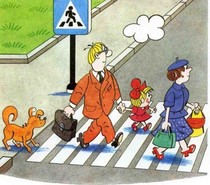 